MAT – Sreda, 27. 3. 2020PROSTORNINASDZ 2, str. 91 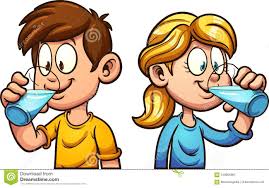 Preberi motivacijski strip. Razmisli o pitju.Koliko tekočine moramo spiti na dan? Kdaj jo moramo spiti več? Katera pijača je najbolj zdrava? Zakaj voda z okusom, sokovi in gazirane pijače niso priporočljive?Zakaj se znojimo? Za nas je znojenje zdravo, saj z njim uravnavamo telesno temperaturo (zato se poleti znojimo bolj, pozimi manj), izločamo škodljive snovi iz telesa in si čistimo kožo. Psi telesno temperaturo uravnavajo z dihanjem, zato imajo poleti ali ob telesni aktivnosti odprta usta in hitro dihajo.Koliko tekočine (vode) bi šlo v Filipov in Jakov kozarec? Ker je malo večji, verjetno okoli 3dℓ. Koliko takih kozarcev bi torej morala spiti vsak dan? 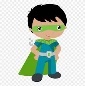 Koliko kozarcev na dan pa spiješ ti?        Pa na zdravje! SDZ 2, str. 92Preberi modro besedilo. Krepko več kot polovico našega telesa sestavlja voda. Na strani 90 smo izvedeli, da nekatera bitja sestavlja še več, spet druga manjši delež vode.Izvedeli smo tudi, da je v različnih organih različen delež vode.Spomnimo se merskih enot za prostornino, ki smo jih spoznali že v prejšnjih letih. Osnovna enota je liter. Bodi detektiv in poišči litrske posode doma v hiši (tetrapaki, plastenke, steklenice), V njih imamo pakirane sokove, mleko, vino…1 liter sestavlja 10 decilitrov. Beseda »deci« pomeni 10-krat manj (poznamo iz decimeter). Morda imate doma v kuhinji merilno posodo. Malo eksperimentiraj s prelivanjem. 100 litrov je hektoliter. »Hekto« pomeni 100-krat več. Veliko krat učenci mislijo, da pomeni 1000-krat več, kar pa ne drži. Za to imamo drugi izraz – »kilo« (kilometer, kilogram). Hekto srečamo samo pri enotah za prostornino.Zapis v zvezek1. nalogaPreveri rezultate v rešitvah. 2. naloga Najprej natančno preberi besedilo. Nalogo rešuj postopno.  Pol litra spremeni v manjšo enoto (dℓ).  Če imaš težave, ti ponujam pomoč na naslednji strani. 5 · 2 dℓ = 10 dℓ        7 · 3 dℓ = 21 dℓ       pol litra je 5 dℓ → 2 · 5 dℓ = 10 dℓ10 dℓ + 21 dℓ + 10 dℓ = 41 dℓ = 4 ℓ 1 dℓ10 ℓ = 100 dℓ              100 dℓ - 41 dℓ = 59 dℓ (= 5 ℓ 9 dℓ)Zdaj samo zapiši še odgovora.SDZ 2, str. 93Poskusi rešiti naloge. Podatke si izpiši. Lahko si pomagaš  s skiciranjem. 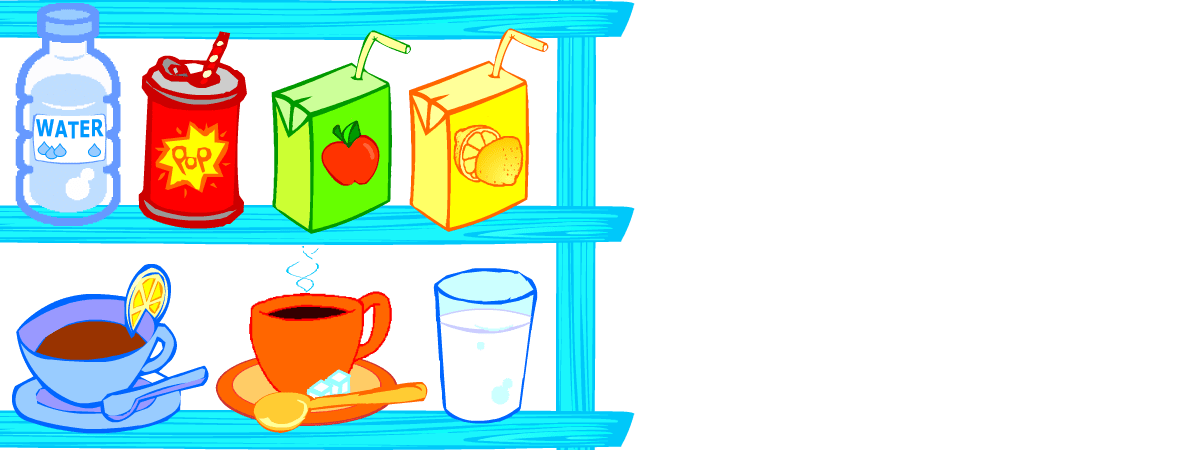 Napiši naslov Prostornina in prepiši zgornje povedi, ki so zapisane odebeljeno.